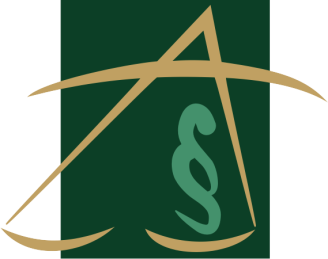 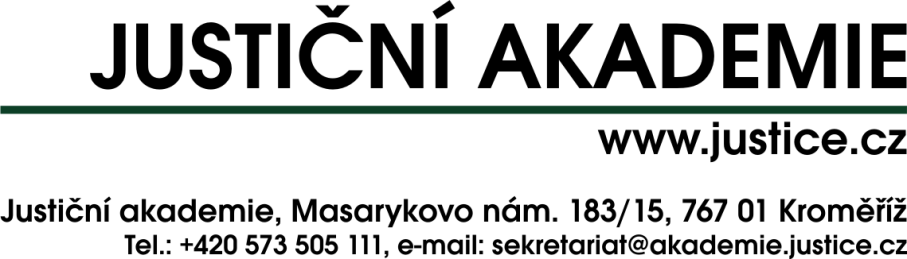 Výběrové řízení na poziciAkademický pracovník/pracovnice Místo výkonu práce: 			Kroměříž, příp. PrahaTermín nástupu: 			únor 2018Pracovní úvazek: 			plnýTyp smlouvy:	na dobu určitou (1 rok) s možností prodloužení Kvalifikační požadavky: -	ukončené magisterské vzdělání v oboru právo (Mgr.)- 	komplexní znalost práva -	praxe ve státní správě výhodou-	počítačová a informační gramotnost na pokročilé úrovni-	zkušenost s LMS (Learning management system) a elektronickým testováním výhodouDalší požadavky:-	vynikající komunikační a organizační schopnosti-	koncepční myšlení a plánování-	vstřícné jednání-	samostatnost, spolehlivost, přesnost, časová flexibilitaStrukturovaný životopis, motivační dopis a kopii dokladu o nejvyšším dosaženém odborném vzdělání, popř. i reference z předchozích zaměstnání, zasílejte prosím do 15.1.2018 výhradně na e-mailovou adresu: sekretariat@jacz.cz . Do předmětu emailu uveďte „Výběrové řízení – AP - 2018“. 